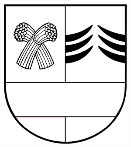 ŠAKIŲ RAJONO SAVIVALDYBĖS TARYBASPRENDIMASDĖL BIUDŽETINĖS ĮSTAIGOS ŠAKIŲ SOCIALINIŲ PASLAUGŲ CENTRO DIDŽIAUSIO LEISTINO PAREIGYBIŲ SKAIČIAUS NUSTATYMO2021 m. rugsėjo 17 d. T-255Šakiai	Vadovaudamasi Lietuvos Respublikos vietos savivaldos įstatymo 16 straipsnio 4 dalimi, 18 straipsnio 1 dalimi, Lietuvos Respublikos biudžetinių įstaigų įstatymo 4 straipsnio 3 dalies 7 punktu, Lietuvos Respublikos socialinių paslaugų įstatymo 13 straipsnio 1 dalimi bei biudžetinės įstaigos Šakių socialinių paslaugų centro 2021 m. rugsėjo 3 d. raštu Nr. S-777 „Dėl didžiausio leistino pareigybių skaičiaus padidinimo“, Šakių rajono savivaldybės taryba nusprendžia: 	1. Nustatyti biudžetinės įstaigos Šakių socialinių paslaugų centro didžiausią leistiną pareigybių skaičių – 79,88 pareigybės: 	1.1. 31,5 pareigybės finansuojamos iš rajono savivaldybės biudžeto lėšų;	1.2. 2 pareigybės finansuojamos iš rajono savivaldybės biudžeto lėšų (savivaldybės savarankiškos funkcijos vykdymui – Pagalba globėjams (rūpintojams) ir įtėviams);	1.3. 16,13 pareigybės finansuojamos iš valstybės tikslinės dotacijos lėšų, skiriamų savivaldybėms, asmenims su sunkia negalia, paslaugoms organizuoti;	1.4. 20 pareigybių, finansuojamų iš valstybės tikslinės dotacijos lėšų, skiriamų savivaldybėms, socialinių darbuotojų, dirbančių su šeimomis paslaugoms organizuoti;	1.5. 7,5 pareigybės finansuojamos iš projekto „Integralios pagalbos plėtra Šakių rajone“ II etapo, finansuojamo iš Europos socialinio fondo agentūros lėšų;	1.6. 2,75 pareigybių, finansuojamų iš Europos Sąjungos struktūrinių fondų lėšų, skiriamų savivaldybėms įgyvendinant Vaikų gerovės ir saugumo didinimo, paslaugų šeimai, globėjams (rūpintojams) kokybės didinimas bei prieinamumo plėtros projektą.	2. Šio sprendimo 1.5 ir 1.6 papunkčiai galioja projektų vykdymo laikotarpiu.	3. Pripažinti netekusiais galios Šakių rajono savivaldybės tarybos:	3.1. 2018 m. birželio 22 d. sprendimo T-212 „Dėl pavedimo biudžetinei įstaigai Šakių socialinių paslaugų centras ir didžiausio leistino pareigybių skaičiaus nustatymo“ 1 punktą;	3.2. 2018 m. spalio 25 d. sprendimo T-341 „Dėl rajono savivaldybės tarybos 2018 m. birželio 22 d. sprendimo Nr. T-212 „Dėl pavedimo biudžetinei įstaigai Šakių socialinių paslaugų centras ir didžiausio leistino pareigybių skaičiaus nustatymo“ papildymo ir pakeitimo“ 1 punktą;	3.3. 2019 m. vasario 22 d. sprendimą T-76 „Dėl biudžetinė įstaigos Šakių socialinių paslaugų centras didžiausio leistino pareigybių skaičiaus nustatymo“ su visais pakeitimais ir papildymais.	Šis sprendimas per vieną mėnesį nuo sprendimo paskelbimo dienos gali būti skundžiamas Lietuvos administracinių ginčų komisijos Kauno apygardos skyriui adresu: Laisvės al. 36, Kaunas, arba Regionų apygardos administracinio teismo Kauno rūmams adresu: A. Mickevičiaus g. 8A, Kaunas.Savivaldybės meras								           Edgaras Pilypaitis